РЕГЛАМЕНТОБЛАСТНОЙ ТУРНИР ПОСМЕШАННЫМ БОЕВЫМ ИСКУССТВАМ / ОРИЕНТАЛ«JUNIOR FIGHTER»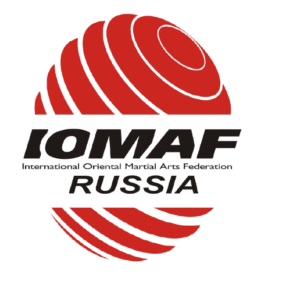 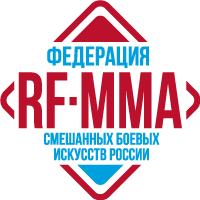 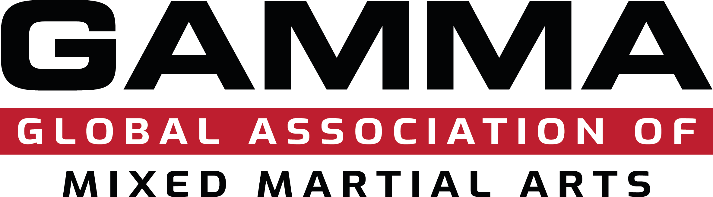 WWW.MMA66.RUWWW.UNIBOEC.RUСроки проведения: 3 мая 2021 годаМесто проведения: Екатеринбург1. ЦЕЛИ И ЗАДАЧИ.популяризации и развития вида «СБИ RF-MMA/ориентал» в УрФО;выявление сильнейших бойцов и формирование сборной команды Свердлосвкой области на 2021 год;пропаганда здорового образа жизни среди молодого поколения за счет привлечения детей и подростков к систематическим занятиям спортом и дальнейшей популяризации, и развития вида «СБИ RF-MMA/ориентал»; повышения спортивного мастерства, занимающихся видом «СБИ RF-MMA/ориентал»;воспитание чувства патриотизма и духовности среди молодого поколения;подготовка молодого поколения к службе в вооруженных силах РФ.2. МЕСТО И СРОКИ ПРОВЕДЕНИЯОбластной турнир по смешанным боевым искусствам / ориентал проводится 3 мая 2021 г.  в Свердловской области, г. Екатеринбург.Программа мероприятия:3. ОРГАНИЗАТОРЫ МЕРОПРИЯТИЯОрганизаторы:«Федерация Смешанных Боевых Искусств Свердловской области»Оргкомитет несёт ответственность за подготовку места проведения мероприятия, медицинское обеспечение, общественный порядок и безопасность зрителей и участников.4. РУКОВОДСТВО ПРОВЕДЕНИЯ СОРЕВНОВАНИЙПредседатель оргкомитета – Махнев Михаил Сергеевич (к.т. 8-965-525-77-00)Главный судья: Стяжкин Андрей Геннадьевич (общероссийская категория)Главный секретарь: Махнева Ксения Евгеньевна (к.т. 8-965-511-56-80)5. ТРЕБОВАНИЯ К УЧАСТНИКАМ И УСЛОВИЯ ИХ ДОПУСКА  
«ММА-SAFE» NO GI (БЕЗ КИМОНО): юниоры и юниорки 16-17 лет, юноши и девушки 14-15 лет, юноши и девушки 12-13 лет.Смотр технико-тактической подготовки: мальчики и девочки 10-11 лет, мальчики и девочки 8-9 лет, мальчики и девочки 6-7 лет.Экипировка: шлем «Сейф», рашгард, шорты для смешанных единоборств, капа, перчатки для ММА или рукопашного боя, зашита голени и подъема стопы, паховая раковина. СТТП до 12 лет с дополнительной защитой (шлем сейф и жилет)Техника: удары коленями в голову c 18+!, разрешена любая ударная и бросковая корректная техника в стойке, в партере - болевые и удушающие приемы. Удары руками и ногами в партере по корпусу, удары руками в голову. СТТП до 12 лет с ограничениями и доп. защитой.Формула боя: 1 раунд. 6-7, 8-9, 10-11, 12-13 лет - 2 минуты. 14-15, 16-17 - 3 минуты.«ММА-SAFE» GI (В КИМОНО)/ВСЕСТИЛЕВОЕ КАРАТЭ СЗ: юниоры и юниорки 16-17 лет, юноши и девушки 14-15 лет, юноши и девушки 12-13 лет.Смотр технико-тактической подготовки: мальчики и девочки 10-11 лет, мальчики и девочки 8-9 лет, мальчики и девочки 6-7 лет.Экипировка: шлем «Сейф», плотное кимоно для борьбы, капа, перчатки для ММА или рукопашного боя, зашита голени и подъема стопы, паховая раковина. СТТП до 12 лет с дополнительной защитой (шлем сейф и жилет)Техника: удары коленями в голову c 18+!, разрешена любая ударная и бросковая корректная техника в стойке, в партере - болевые и удушающие приемы. Удары руками и ногами в партере по корпусу, удары руками в голову. СТТП до 12 лет с ограничениями и доп. защитой.Формула боя: 1 раунд. 6-7, 8-9, 10-11, 12-13 лет - 2 минуты. 14-15, 16-17 - 3 минуты.«ММА-TACTIC GI»/(BJJ GI) (В КИМОНО): юноши и юниорки 16-17 лет, юноши и девушки 14-15 лет, юноши и девушки 12-13 лет.Смотр технико-тактической подготовки: мальчики и девочки 10-11 лет, мальчики и девочки 8-9 лет, мальчики и девочки 6-7 лет, мальчики и девочки 4-5 лет.Экипировка: плотное кимоно для борьбыТехника: оценивается позиционная борьба. Разрешены болевые и удушающие приемы. СТТП до 12 лет с ограничениями.Формула схватки: 1 раунд. 4-5, 6-7 лет - 2 минуты. 8-9 лет – 3 минуты. 10-11, 12-13, 14-15 лет – 4 минуты. 16-17 – 4 минуты.«ММА-TACTIC NO GI »/(BJJ NO GI) (БЕЗ КИМОНО): юноши и юниорки 16-17 лет, юноши и девушки 14-15 лет, юноши и девушки 12-13 лет.Смотр технико-тактической подготовки: мальчики и девочки 10-11 лет, мальчики и девочки 8-9 лет, мальчики и девочки 6-7 лет, мальчики и девочки 4-5 лет.Экипировка: рашгард и шорты.Техника: оценивается позиционная борьба. Разрешены болевые и удушающие приемы. СТТП до 12 лет с ограничениями.Формула схватки: 1 раунд. 4-5, 6-7 лет - 2 минуты. 8-9 лет – 3 минуты. 10-11, 12-13, 14-15 лет – 4 минуты. 16-17 – 4 минуты.6. ВЕСОВЫЕ И ВОЗРАСТНЫЕ КАТЕГОРИИВесовые и возрастные категории в раздел мма-safe GI (в кимоно)/ мма-safe no GI (без кимоно)Весовые и возрастные категории в разделе «мма-tactic no gi »/(bjj no gi); «мма-tactic gi »/(bjj gi); Категории считаются полными при наличии 4-х участников, в противном случае мандатнаякомиссия вправе объединить соседние категории (разница в весе не может составлять более 20%)7. УСЛОВИЯ УЧАСТИЯКаждый участник на момент прохождения мандатной комиссии должен иметь при себе следующие документы:заявление от родителей о согласии на участие ребенка (до 18 лет) в соревнованиях. (Приложение №1) паспорт или другой документ, удостоверяющий личность с фотографией; с 14 лет паспорт;до 14 лет свидетельство о рождении + справка со школы с фото;паспорт бойца ФСБИММАР;полис обязательного медицинского страхования (ОМС); страховой полис (страховая сумма которого не менее 100 000 рублей)допуск врачебно-физкультурного диспансера к участию в соревнованиях, подписанный не позднее, чем за 7 дней до соревнований; оригинал заявки на участие, подписанный руководителем; справка об эпид благополучииМероприятие проходит без зрителей.Оформить спортивную страховку для тренировок и соревнований онлайн от 200 рублей по ссылке: www.mma66.ru/ssК участию в мероприятиях СБИ / Ориентал допускаются только спортсмены-любители. Каждая команда обязана иметь собственную экипировку (шлем, перчатки, протектор, защиту на ноги, бандаж).Командирующая организация несет полную ответственность за жизнь и здоровье спортсменов, заявленных на турнир. Представитель команды несет личную ответственность. Рекомендуем не оставлять детей без присмотра во время всего вашего пребывания в городе и во время следования в дороге.Команда, не предоставившая судью, не имеет право подачи протеста.Форма судей: MMA-СЭЙФ ГИ / всестилевое каратэ СЗ белая рубашка с коротким рукавом, темные брюки. СБИ ММА – черное поло с логотипом ФСБИР/RF-MMA на груди, темные брюки.Работа судей, прошедших судейский семинар и в соответствующей форме на соревнованиях, будет оплачена.8. УСЛОВИЯ ФИНАНСИРОВАНИЯРасходы по проезду к месту проведения мероприятия и обратно, размещению, питанию, благотворительному взносу и страхованию участников несут командирующие организации.Благотворительный взнос на долевое участие в проведении соревнований*: - 600 / 500 / 400 / 300 рублей – за первый / последующие разделы и категории.*Оплата благотворительных взносов осуществляется за счет внебюджетных источников и используется для решения организационных вопросов при проведении турнира, на оплату работы судей, приобретение и изготовление наградной атрибутики (медали, дипломы и т.д.), изготовление афиш, аренда, оформление зала, обеспечение охраны и медицинского сопровождения. 9. НАГРАЖДЕНИЕПобедители и призеры турнира, занявшие первые, вторые и третьи места – в каждой весовой категории во всех возрастных категориях, получают награды трех степеней (золото, серебро, бронза) и дипломы.I место - медаль и диплом I степени
II место - медаль и диплом II степени
III место - медаль и диплом  III степениКоманды с наилучшим результатом награждаются командными кубками.10. ЗАЯВКИ НА УЧАСТИЕСрок подачи заявки: до 26 апреля 2021 года.Заявка установленной формы подается в электронном виде на e-mail: Pervomma@yandex.ruКоманды, приехавшие без подачи заявки и подтверждения, к участию в турнире не допускаются!Справки по т.: 8(343)22-64-222Дополнительная информация на:WWW.MMA66.RUWWW.UNIBOEC.RUДанный регламент является официальным приглашением на соревнования.Приложение № 1Главному судье Стяжкину А.Г.От____________________________________(ФИО отца)Паспорт РФ   серия________№____________Кем и когда выдан____________________________________________________________От____________________________________(ФИО матери)Паспорт РФ   серия________№____________Кем и когда выдан____________________________________________________________ЗАЯВЛЕНИЕПросим Вас допустить нашего сына (дочь)Фамилия, Имя, Отчестводата рождения 	к участию в Областном турнире по Смешанным Боевым Искусствам / Ориентал, который состоится 3 маф 2021 года по адресу: Свердловская область, г. ЕкатеринбургЯ официально заявляю, что мой(я) сын (дочь) абсолютно здоров (а), не инфицирован(а) COVID 19, прошел(а) медицинский осмотр за последние 12 месяцев, не поражен(а) инфекционными болезнями.Я согласен с тем, что Федерация, а также Оргкомитет могут проводить фото- и видеосъемки с его (ее) участием и использовать эти фотографии и видеоролики насайтах федерации, в соц. сетях, а также в качестве рекламных и образовательных материалов, безвозмездно.В случае получения травм и связанных с ними последствий, а также иных неблагоприятных последствий во время участия в спортивном мероприятии, в том числе вследствие применения разрешенной либо не разрешенной правилами турнира техники, и/или при нахождении в помещении, где проводятся данное мероприятие или проходит подготовка к данному мероприятию, претензий к главному судье, организаторам турнира, тренерскому составу и собственникам помещений, в которых проводится мероприятие, иметь не будем.С правилами турнира по СБИ RF-ММА/ориентал ознакомлены.______________________________________________________________                                  Фамилия, Имя, Отчество собственноручно                                            подпись______________________________________________________________                                  Фамилия, Имя, Отчество собственноручно                                            подпись		           __________________											дата													СогласованоПрезидент «Федерация Смешанных Боевых Искусств Свердловской области»М.С. Махнев __________________«____» ______________ 2021 г.Разделы:3 мая 2021«мма-tactic gi»/(bjj gi) (в кимоно)«мма-tactic no gi »/(bjj no gi) (без кимоно) «мма-safe» no gi (без кимоно)«мма-safe» gi (в кимоно)/всестилевое каратэ сз8:00 – 9:00 Взвешивание, комиссия по допуску.3 мая 2021«мма-tactic gi»/(bjj gi) (в кимоно)«мма-tactic no gi »/(bjj no gi) (без кимоно) «мма-safe» no gi (без кимоно)«мма-safe» gi (в кимоно)/всестилевое каратэ сз09:00 – 10:00 брифинг по правилам3 мая 2021«мма-tactic gi»/(bjj gi) (в кимоно)«мма-tactic no gi »/(bjj no gi) (без кимоно) «мма-safe» no gi (без кимоно)«мма-safe» gi (в кимоно)/всестилевое каратэ сзС 10:00 поединки Класс         Возраст  Вес, кгВес, кгВес, кгВес, кгВес, кгВес, кгВес, кгВес, кгВес, кгЮниоры 16-175760646872768090+90Юниорки16-1751576476+76Юноши14 -155154576064687280+80Девушки 14 - 1548546068+68Юноши12 - 133942454851545762+62Девушки 12 - 1339455160+60Смотр технико-тактической подготовки с ограничениями и доп. защитой.Смотр технико-тактической подготовки с ограничениями и доп. защитой.Смотр технико-тактической подготовки с ограничениями и доп. защитой.Смотр технико-тактической подготовки с ограничениями и доп. защитой.Смотр технико-тактической подготовки с ограничениями и доп. защитой.Смотр технико-тактической подготовки с ограничениями и доп. защитой.Смотр технико-тактической подготовки с ограничениями и доп. защитой.Смотр технико-тактической подготовки с ограничениями и доп. защитой.Смотр технико-тактической подготовки с ограничениями и доп. защитой.Смотр технико-тактической подготовки с ограничениями и доп. защитой.Смотр технико-тактической подготовки с ограничениями и доп. защитой.Смотр технико-тактической подготовки с ограничениями и доп. защитой.Мальчики10 - 11-27-31-34-37-41-45-50+50Девочки10 - 11-27-31-34-37-41-45-50+50Мальчики8 - 9-18-21-24-27-31-34-37-41-45+45Девочки8 - 9-18-21-24-27-31-34-37-41-45+45Мальчики6 - 7-18-21-24-27-31-34-37-41-45+45Девочки6 - 7-18-21-24-27-31-34-37-41-45+45КлассВозраст, лет Вес, кгВес, кгВес, кгВес, кгВес, кгВес, кгВес, кгВес, кгВес, кгЮноши16-17525966738087+87Юниорки16-174650576471+71Юноши14-154450566268748086+86Девушки 14-154450566268748086+86Юноши12-133036424956626874+74Девушки 12-133036424956626874+74Смотр технико-тактической подготовки с ограничениями.Смотр технико-тактической подготовки с ограничениями.Смотр технико-тактической подготовки с ограничениями.Смотр технико-тактической подготовки с ограничениями.Смотр технико-тактической подготовки с ограничениями.Смотр технико-тактической подготовки с ограничениями.Смотр технико-тактической подготовки с ограничениями.Смотр технико-тактической подготовки с ограничениями.Смотр технико-тактической подготовки с ограничениями.Смотр технико-тактической подготовки с ограничениями.Смотр технико-тактической подготовки с ограничениями.Мальчики10-112630353944485358+58Девочки10-112630353944485358+58Мальчики8-921253034374449+49Девочки8-921253034374449+49Мальчики6-71922253035+35Девочки6-71922253035+35Мальчики4-51618212325+25Девочки4-51618212325+25